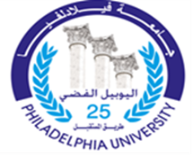 Philadelphia UniversitySchool of NursingCommunication and Ethics Final Exam (sample)Date: Time:  Circle the correct answer : A nurse cares for a patient with heart failure. The patient has not been eating or taking his medications as directed. What type of communication should the nurse use with this patient to promote self-care?Assertive, responsible, and caring communicationAggressive, sympathetic, and realistic communicationAuthoritative, honest, and outright communicationPositive, expert, and focused communicationSuccessfully implement communication strategies that are assertive and responsible is an example on: Cognitive domainAffective domainPsychomotor domainMental domain The individual who elevates themselves by bringing others down is:Aggressive Assertive Nonassertive Autocratic One of the following is not a right of assertiveness:An equitable wageDetermine your own prioritiesAsk for what you wantRefuse any task that you find inappropriate for you.One of the following is an example on the irrational beliefs that impede assertive communication: Other person may prefer open and honest communicationAngry response is the choice of the other personAssertiveness is honest, respects the other person’s opinion, builds relationshipsI will be devastated if the other person is angry          The DESC Script for Developing an Assertive Response include the following EXCEPT: Describe the situationExpect what will happen in your imagination Specify your requestConsequencesWhen a simple assertion failed to achieve your objectives and your rights continue to be violated, this form of expressing assertiveness is more effective.BasicEmpathicEscalatingAggressive styleThe benefit of assertive communication is as follows:You are more likely to get what you want if you ask explicitly People value straightforward, open, and honest communicationWhen the rights of others are violated, you avoid inviting aggression.All options are correct In helping relationship, we typically categorize attitudes toward nursing in general as: Affective domain Cognitive domain Psychomotor domain Practical domain Clients’ rights as consumers of healthcare service including the followings EXCEPT: To trust that the confidentiality of one's personal information would be protected.To be notified of any actions that will be taken for their benefit.To obtain assistance without issues or obstacles.To decline or consent to nursing treatments may, however, impact the patient's connection with his or her nurses.One of the features of a successful client–nurse interaction is the expressing of caring in a platonic manner. Platonic feature means Present in any settingEfficacious, effective, and efficientPersonally tailored—individualizedNot passionateRepetition to the client of what the nurse considers to be the essential message or thinking presented. This technique is known as:Restating Reflecting Summarizing Making open end comments A communication style that conveys a superior attitude toward the client.Patronizing	Parroting Defending Reassuring We do not consider Reassuring to be a therapeutic communication approach for the following reason: Negate fear, feeling, and other communication of the client Negate the client right to express their opinion Implicate the nurse has the right to dependency relationship Negate the significance of the client communication In the relationship between the client and the nurse, do the following EXCEPT:Be philanthropic in your approach to clientsBe plucky in planning and generating creative solutionsBe proficient in the nursing skills required to safely and successfully care for your clientsPretend to have knowledge that you do notIn client-nurse relationships, the following behavioral aspect is not indicative of patient-side bonding:Verbalizes feelings, psychosocial implication of disease in his or her lifeTalks about support persons and other resourcesTalks about other personal concernsShows cold treatment toward nurseIn client-nurse relationships, the following behavioral aspect is not indicative of nurse-side bonding:Discourages inquiries from patientAsks patient what patient knows alreadyListens attentively to verbalization of patient’s feelings, health condition, and personal/family informationAsks patient/family about other pertinent information that may not be in the recordWhen analyzing warmth in communication, the following mouth characteristics are correct EXCEPT:Lips are loose and relaxed, not tight or pursedThe jaw is flexible, relaxed, and slightly clenchedGestures such as biting a lip or forcing a smile are absentSmile appropriateWhen analyzing warmth in communication, the following leg characteristics are correct EXCEPT:Crossed or uncrossed Legs are kept in a comfortable and natural position during standing,Knees should be flexed or lockedAll options are correct As a part of the F.O.C.U.S. model, the “C” stands for:Communicate.Connect.Convince.Concern.The community health nurse is listening to a client talk about a personal problem. Which of these actions by the nurse is most appropriate?The nurse should increase the physical distance from the client.The nurse should initiate the physical assessment to distract the client.The nurse should periodically interrupt the client to ask questions.The nurse should lean toward the client and make eye contact.The nurse manager is evaluating a group of newly licensed registered nurses. All of the following behaviors best describe the expectations for this group EXCEPT: Possess theoretic background for decision-makingUtilize the nursing process in a systematic wayRecognize own abilities and limitationsDelegate all tasks to unlicensed personnelA nursing student is seeking employment as a new graduate. Which source is most prominent for potential jobs?InternetNewspapersConferencesTrade journalsA nursing student is preparing to develop a professional résumé. Which format best represents a professional résumé?Formal appearance, without errorsDesigned to multiple situationsPrimarily used to hire during interviewsMainly used to identify potential employersThe nursing student is developing a résumé for an employment fair/ market. Which critical element is most important to include?Work historyEducational backgroundCareer objectivesVolunteer experienceThe nursing student is preparing for a telephone interview. Which is the priority advantage of a telephone interview?Appearance doesn’t matter without a video link.No preparation is needed prior to interview.Panel interviews are not utilized.No follow-up is needed after interview.The nursing student is preparing for the interviewing process. Which behaviors are considered interviewing errors? Negative comments about former employersIgnoring nonverbal behaviorsRole playingGiving attention to all interviewer panel The nursing student is developing career goals. The following areas should the student have as focused career goals EXCEPT: Clinical competencyAreas of nursing practiceAdministrative skillsAsk a supervisor about the best areaThe nursing student is setting personal career goals. Which action is the first step in this process?Perform a thorough self-assessment.Develop long-term goals.Maintain competencies.Practice self-reflection.A student is anxious about transitioning into the new graduate role. Which method best supports the graduate’s transition into this new role?Working with senior nurse/ mentorWorking on preferred hospitalPromoting individual confidenceSelf-directed studyStudent’s information       Name of Student: __________________________________________________       Registration Number:_______________________________________________       Course Coordinator:  _______________________________________________       Number of Pages of the Exam = (7) pages       Obtained Marks = ---------------------------------------------------------------